Evidencing the Impact of the Sport and PE Premium 2022-23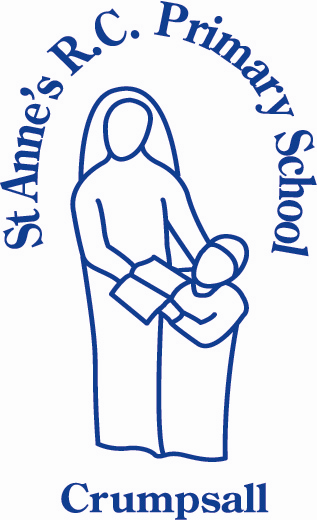 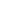 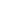 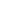 Total amount carried over from 2019/20£Total amount allocated for 2020/21£How much (if any) do you intend to carry over from this total fund into 2021/22?£Total amount allocated for 2021/22 £ 19, 500Total amount of funding for 2021/22. To be spent and reported on by 31st July 2022.£ 19, 500Meeting national curriculum requirements for swimming and water safety.N.B. Complete this section to your best ability. For example you might have practised safe self-rescue techniques on dry land which you can then transfer to the pool when school swimming restarts.Due to exceptional circumstances priority should be given to ensuring that pupils can perform safe self-rescue even if they do not fully meet the first two requirements of the NC programme of studyWhat percentage of your current Year 6 cohort swim competently, confidently and proficiently over a distance of at least 25 metres?N.B. Even though your pupils may swim in another year please report on their attainment on leaving primary school at the end of the summer term 2020.Please see note aboveCurrently 63%What percentage of your current Year 6 cohort use a range of strokes effectively [for example, front crawl, backstroke and breaststroke]?Please see note aboveCurrently 37%What percentage of your current Year 6 cohort perform safe self-rescue in different water-based situations?Currently 70%Schools can choose to use the Primary PE and sport premium to provide additional provision for swimming but this must be for activity over and above the national curriculum requirements. Have you used it in this way?Yes/NoAcademic Year: 2022/23Total fund allocated:£19,500Date Updated:Date Updated:Key indicator 1: The engagement of all pupils in regular physical activity – Chief Medical Officers guidelines recommend that primary school pupils undertake at least 30 minutes of physical activity a day in schoolKey indicator 1: The engagement of all pupils in regular physical activity – Chief Medical Officers guidelines recommend that primary school pupils undertake at least 30 minutes of physical activity a day in schoolKey indicator 1: The engagement of all pupils in regular physical activity – Chief Medical Officers guidelines recommend that primary school pupils undertake at least 30 minutes of physical activity a day in schoolKey indicator 1: The engagement of all pupils in regular physical activity – Chief Medical Officers guidelines recommend that primary school pupils undertake at least 30 minutes of physical activity a day in schoolPercentage of total allocation:Key indicator 1: The engagement of all pupils in regular physical activity – Chief Medical Officers guidelines recommend that primary school pupils undertake at least 30 minutes of physical activity a day in schoolKey indicator 1: The engagement of all pupils in regular physical activity – Chief Medical Officers guidelines recommend that primary school pupils undertake at least 30 minutes of physical activity a day in schoolKey indicator 1: The engagement of all pupils in regular physical activity – Chief Medical Officers guidelines recommend that primary school pupils undertake at least 30 minutes of physical activity a day in schoolKey indicator 1: The engagement of all pupils in regular physical activity – Chief Medical Officers guidelines recommend that primary school pupils undertake at least 30 minutes of physical activity a day in school%IntentImplementationImplementationImpactYour school focus should be clear what you want the pupils to know and be able to do and aboutwhat they need to learn and toconsolidate through practice:Make sure your actions to achieve are linked to your intentions:Funding allocated:£2000Evidence of impact: what do pupils now know and what can they now do? What has changed?:Sustainability and suggested next steps:After-school clubs Increased opportunities for children to be physically active and increase willingness to increase fitness levels – active breaks, daily mile challenges, 60 second challenges Building a lifelong knowledge of importance of PA through PSHE curriculum, parent workshops and assemblyBuy resources for break and lunch times Timetable areas at lunchtime Arrange family fitness sessions Arrange physical activity after-school club coverage across the year Arrange class charts with sports leads/ school council to promote PA and fitness Staff reminders/retraining to ensure 30 active minutes for ALL children - include Go Noodle, Daily Mile, 60 second challenges, activity tracking Timetable opportunities for sports leaders to lead breaktime/lunchtime fitness sessions£More ways to keep activeA wider range of healthy lifestyle choices Key indicator 2: The profile of PESSPA being raised across the school as a tool for whole school improvementKey indicator 2: The profile of PESSPA being raised across the school as a tool for whole school improvementKey indicator 2: The profile of PESSPA being raised across the school as a tool for whole school improvementKey indicator 2: The profile of PESSPA being raised across the school as a tool for whole school improvementPercentage of total allocation:Key indicator 2: The profile of PESSPA being raised across the school as a tool for whole school improvementKey indicator 2: The profile of PESSPA being raised across the school as a tool for whole school improvementKey indicator 2: The profile of PESSPA being raised across the school as a tool for whole school improvementKey indicator 2: The profile of PESSPA being raised across the school as a tool for whole school improvement%IntentImplementationImplementationImpactYour school focus should be clear what you want the pupils to know and be able to do and aboutwhat they need to learn and toconsolidate through practice:Make sure your actions to achieve are linked to your intentions:Funding allocated:Evidence of impact: what do pupils now know and what can they now do? What has changed?:Sustainability and suggested next steps:Develop the celebration of improvement and sporting success making links to sporting achievements in global events. Design certificates celebrating sporting achievements half termlyTimetable in assemblies and events like Family Fitness, join parkrun – can you beat the staff challenges Develop sporting displays to include curriculum lessons, after-school clubs, competitions, sports leaders £Increased sense of pride More motivation Key indicator 3: Increased confidence, knowledge and skills of all staff in teaching PE and sportKey indicator 3: Increased confidence, knowledge and skills of all staff in teaching PE and sportKey indicator 3: Increased confidence, knowledge and skills of all staff in teaching PE and sportKey indicator 3: Increased confidence, knowledge and skills of all staff in teaching PE and sportPercentage of total allocation:Key indicator 3: Increased confidence, knowledge and skills of all staff in teaching PE and sportKey indicator 3: Increased confidence, knowledge and skills of all staff in teaching PE and sportKey indicator 3: Increased confidence, knowledge and skills of all staff in teaching PE and sportKey indicator 3: Increased confidence, knowledge and skills of all staff in teaching PE and sport%IntentImplementationImplementationImpactYour school focus should be clearMake sure your actions toFundingEvidence of impact: what doSustainability and suggestedwhat you want the pupils to knowachieve are linked to yourallocated:11,000pupils now know and whatnext steps:and be able to do and aboutintentions:can they now do? What haswhat they need to learn and tochanged?:consolidate through practice:Team Teach opportunities in games, dance and gymnastics. Timetable in opportunities to team teach and monitor sessions and outcomes.Booked in Edstart to upskill teachers Man City to continue to work with Early years£200 per day £8,000Range of dance, games and gymnastic skills in order to encourage and inspire healthy choices. Development of skills Attitudes and enthusiasm towards PE Develop OOA and Orienteering skills Book in training sessionsBuy resources to support £2712TBCPE Lead to support ECT with FMS/ gymnastics and other staff members with other activity areas to ensure PE activities are taught at a high standard and are engaging to children. Team teach opportunities Training Observations Key indicator 4: Broader experience of a range of sports and activities offered to all pupilsKey indicator 4: Broader experience of a range of sports and activities offered to all pupilsKey indicator 4: Broader experience of a range of sports and activities offered to all pupilsKey indicator 4: Broader experience of a range of sports and activities offered to all pupilsPercentage of total allocation:Key indicator 4: Broader experience of a range of sports and activities offered to all pupilsKey indicator 4: Broader experience of a range of sports and activities offered to all pupilsKey indicator 4: Broader experience of a range of sports and activities offered to all pupilsKey indicator 4: Broader experience of a range of sports and activities offered to all pupilsIntentImplementationImplementationImpactYour school focus should be clearMake sure your actions toFundingEvidence of impact: what doSustainability and suggestedwhat you want the pupils to knowachieve are linked to yourallocated:pupils now know and whatnext steps:and be able to do and aboutintentions:£2000can they now do? What haswhat they need to learn and tochanged?:consolidate through practice:To provide more OAA and outdoor learning opportunities. To utilise local sports centres to introduce tasters in badminton and squash.To look for local coaches/gyms to provide taster days fitness days/karate/taekwondo/Kidditch, curlingReach out to Abraham Moss Book in opportunities at Cheetham Hill squash centreBook in taster sessions for Squash open Y5/6 Debdale Y6  Form links with local gyms in the area (J7, Abraham Moss)Coach travel£700 + coaches Key indicator 5: Increased participation in competitive sportKey indicator 5: Increased participation in competitive sportKey indicator 5: Increased participation in competitive sportKey indicator 5: Increased participation in competitive sportPercentage of total allocation:Key indicator 5: Increased participation in competitive sportKey indicator 5: Increased participation in competitive sportKey indicator 5: Increased participation in competitive sportKey indicator 5: Increased participation in competitive sport%IntentImplementationImplementationImpactYour school focus should be clearMake sure your actions toFundingEvidence of impact: what doSustainability and suggestedwhat you want the pupils to knowachieve are linked to yourallocated:pupils now know and whatnext steps:and be able to do and aboutintentions:can they now do? What haswhat they need to learn and to£4000changed?:consolidate through practice:Sports Day (Key Stage 2) Sports Day (Key Stage 1 and 2) (summer)Membership to Manchester Schools PE Book venue and coaches Meet with sports leaders to lead and provide challenges for each sports day Plan in celebration assemblies led by sports leaders for achievements in PEProvide opportunities for sports leaders/ children in each year group to write in newsletter to update parents about competitions, sports days and clubs Use resources and book competition opportunities £2074.38£900 plus coaches £200Children have the opportunities to compete against other school and develop team work and  sporting values.Experience professional arenas Signed off bySigned off byHead Teacher:Date:Subject Leader:Date:Governor:Date: